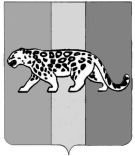 ПРИМОРСКИЙ КРАЙ АДМИНИСТРАЦИЯ НАДЕЖДИНСКОГО МУНИЦИПАЛЬНОГО РАЙОНАП О С Т А Н О В Л Е Н И Ес. Вольно-НадеждинскоеОб утверждении плана мероприятий по обследованию жилых помещений инвалидов и общего имущества в многоквартирных домах, в которыхпроживают инвалиды, входящих в состав муниципального жилищного фонда, в целях их приспособления с учетом потребностей инвалидов и обеспечения условий их доступности для инвалидовВо исполнение Постановления Правительства Российской Федерации от 9 июля 2016 года №649 "О мерах по приспособлению жилых помещений и общего имущества в многоквартирном доме с учетом потребностей инвалидов", постановления Администрации Приморского края от 4 октября 2017 года №392-па "Об уполномоченном органе исполнительной власти Приморского края по координации мероприятий по приспособлению жилых помещений с учетом потребности инвалидов", приказа департамента труда и социального развития Приморского края от 19.01.2018 №22 "Об утверждении порядка создания и работы муниципальной комиссии по обследованию жилых помещений, занимаемых инвалидами и семьями, имеющими детей-инвалидов, и используемых для их постоянного проживания, и общего имущества в многоквартирных домах, входящих в состав муниципального жилищного фонда, а также частного жилищного фонда, в которых расположены указанные жилые помещения, администрация Надеждинского муниципального района,ПОСТАНОВЛЯЕТ:1. Утвердить План мероприятий по обследованию жилых помещений инвалидов и общего имущества в многоквартирных домах, в которых проживают инвалиды, входящих в состав муниципального жилищного фонда, а также частного жилищного фонда в целях их приспособления с учетом потребностей инвалидов и обеспечения условий их доступности для инвалидов (прилагается).2. Общему отделу администрации Надеждинского муниципального района (Ульянич) опубликовать настоящее постановление в газете "Трудовая слава".3. Отделу информатизации администрации Надеждинского муниципального района (Кихтенко) разместить настоящее постановление на официальном сайте администрации Надеждинского муниципального района в сети "Интернет".4. Контроль над исполнением данного постановления возложить на и.о. заместителя главы администрации Надеждинского муниципального района 
Д.М. Бесперстова.Глава администрации Надеждинского муниципального района 								     Р.С. АбушаевУтвержденпостановлением администрацииНадеждинского муниципального районаот _________2019 №____ПЛАНмероприятий по обследованию жилых помещений инвалидов и общего имущества в многоквартирных домах, в которых проживают инвалиды, входящих в состав муниципального жилищного фонда, в целях их приспособления с учетом потребностей инвалидов и обеспеченияусловий их доступности для инвалидов____________________________________№ п/пНаименование мероприятияСроки исполненияОтветственные исполнители1Внести изменения в состав комиссии по обследованию жилых помещений инвалидов и общего имущества в многоквартирных домах, в которых проживают инвалиды, входящих в состав муниципального жилищного фонда, а также частного жилищного фондамарт 2019 г.Председатель комиссии2.Выявление места жительства инвалидов по категориям, указанным в Постановлении Правительства РФ от 09.07.2016 N 649:- стойкими расстройствами двигательной функции, сопряженными с необходимостью использования кресла-коляски, иных вспомогательных средств передвижения;- стойкими расстройствами функции слуха, сопряженными с необходимостью использования вспомогательных средств;- стойкими расстройствами функции зрения, сопряженными с необходимостью использования собаки проводника, иных вспомогательных средств;- задержками в развитии и другими нарушениями функций организма человекадо 01.05.2019Отдел по Надеждинскому району департамента труда и социального развития Приморского края3.Составление реестра жилых помещений инвалидов и общего имущества в многоквартирных домах, в которых проживают инвалидыдо 15.05.2019 г.Отдел муниципального имущества администрации НМР4.Запрос документов о характеристиках жилого помещения инвалида, общего имущества в многоквартирном доме, в котором проживает инвалид (технический паспорт, технический план, кадастровый паспорт и т.д.)до 01.06.2019 г.Заместитель председателя комиссии5.Составление графика обследования жилых помещений инвалидов и общего имущества в многоквартирных домах, в которых проживают инвалидыдо 10.06.2019 г.Комиссия6.Проведение обследования жилых помещений инвалидов и общего имущества в многоквартирных домах, в которых проживают инвалиды, по форме, утвержденной министерством строительства и жилищно-коммунального хозяйства РФдо 01.10.2019 г.Рабочая группа комиссии7.Заседание комиссии по подведению итогов обследования:- экономическая оценка потребности в финансировании по капитальному ремонту или реконструкции многоквартирного дома (части дома), в котором проживает инвалид, в целях приспособления жилого помещения и (или) общего имущества в многоквартирном доме с учетом потребностей инвалида и обеспечения условий их доступности для инвалидапо мере поступления документов по результатам обследованияПредседатель комиссии8.Подготовка и принятие заключений о возможности приспособления жилых помещений инвалидов и общего имущества в многоквартирных домах, в которых проживают инвалиды и обеспечения их доступности для инвалидов или заключений об отсутствии такой возможности20 дней со дня утверждения актов обследованияКомиссия9Передача заключений комиссии главе администрации НМРв течение 10 дней со дня принятия заключенияПредседатель комиссии